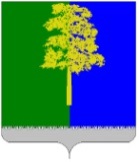 Муниципальное образование Кондинский районХанты-Мансийского автономного округа – ЮгрыАДМИНИСТРАЦИЯ КОНДИНСКОГО РАЙОНАПОСТАНОВЛЕНИЕВ соответствии с федеральными законами от 23 ноября 1995 года № 174-ФЗ «Об экологической экспертизе», от 06 октября 2003 года № 131-ФЗ «Об общих принципах организации местного самоуправления в Российской Федерации,                     статьей 13 Федерального закона от 10 января 2002 года № 7-ФЗ «Об охране окружающей среды», руководствуясь приказом Министерства природных ресурсов и экологии Российской Федерации от 01 декабря 2020 года № 999 «Об утверждении требований к материалам оценки воздействия на окружающую среду», администрация Кондинского района постановляет:1. Назначить общественные обсуждения по объекту государственной экологической экспертизы: «Материалы, обосновывающие лимиты добычи охотничьих ресурсов с 01 августа 2024 года до 01 августа 2025 года на территории Ханты-Мансийского автономного округа – Югры», включая предварительные материалы оценки воздействия на окружающую среду.2. Общественные обсуждения по объекту государственной экологической экспертизы: «Материалы, обосновывающие лимиты добычи охотничьих ресурсов               с 01 августа 2024 года до 01 августа 2025 года на территории Ханты-Мансийского автономного округа – Югры», включая предварительные материалы оценки воздействия на окружающую среду, провести на территории муниципального образования Кондинский район.3. Цель проведения общественных обсуждений: выявление общественных предпочтений и их учет в процессе оценки воздействия намечаемой хозяйственной             и иной деятельности на территории Кондинского района на окружающую среду.4. Предметом общественных обсуждений являются мероприятия по охране окружающей среды, включая оценку воздействия на окружающую среду. «Материалы, обосновывающие лимиты добычи охотничьих ресурсов с 01 августа 2024 года до 01 августа 2025 года на территории Ханты-Мансийского автономного округа – Югры», включая предварительные материалы оценки воздействия на окружающую среду. 5. Заявитель проведения общественных обсуждений и заказчик экологической экспертизы проектной документации - общество с ограниченной ответственностью «Технология Инноваций» (далее - ООО «Технология Инноваций»), 628001,                   Ханты-Мансийский автономный округ – Югра, г. Ханты-Мансийск, ул. Ямская, д. 16, телефон: 8-929-293-18-05, e-mail: teh-inov@mail.ru. Материалы, обосновывающие лимиты добычи охотничьих ресурсов с                       01 августа 2024 года до 01 августа 2025 года на территории Ханты-Мансийского автономного округа – Югры, включая предварительные материалы оценки воздействия на окружающую среду подготовлены Департаментом недропользования и природных ресурсов Ханты-Мансийского автономного округа – Югры. Адрес Департамента недропользования и природных ресурсов                              Ханты-Мансийского автономного округа – Югры: 628011, Ханты-Мансийский автономный округ – Югра, г. Ханты-Мансийск, ул. Студенческая, д. 2, телефон:                                8(3467) 36-01-10 (доб. 3024), факс: 8(3467) 32-63-03, e-mail: depprirod@admhmao.ru. Представитель заявителя, ответственный за организацию проведения общественных обсуждений: Шарко Владислав Владимирович - генеральный директор ООО «Технология Инноваций» тел.: 8-929-293-18-05, e-mail: teh-inov@mail.ru. 6. Установить общий срок проведения общественных обсуждений 30 рабочих дней с даты обеспечения доступности материалов по объекту общественных обсуждений для ознакомления общественности.7. Назначить администрацию Кондинского района уполномоченным органом по организации и проведению общественных обсуждений по проектной документации «Материалы, обосновывающие лимиты добычи охотничьих ресурсов с 01 августа 2024 года до 01 августа 2025 года на территории Ханты-Мансийского автономного округа – Югры, включая предварительные материалы оценки воздействия на окружающую среду.8. Утвердить:8.1. Перечень мероприятий, проводимых в рамках общественных обсуждений и лиц, ответственных за их проведение (приложение 1).8.2. Состав комиссии общественных обсуждений (приложение 2).8.3. Утвердить форму предоставления замечаний и предложений                   (приложение 3).9. Проектную документацию Материалы, обосновывающие лимиты добычи охотничьих ресурсов с 01 августа 2024 года до 01 августа 2025 года на территории Ханты-Мансийского автономного округа – Югры, включая предварительные материалы оценки воздействия на окружающую среду разместить на официальном сайте органов местного самоуправления Кондинского района в раздел «Общественное обсуждение».10. Обнародовать постановление в соответствии с решением Думы Кондинского района от 27 февраля 2017 года № 215 «Об утверждении Порядка опубликования (обнародования) муниципальных правовых актов и другой официальной информации органов местного самоуправления муниципального образования Кондинский район» и разместить на официальном сайте органов местного самоуправления Кондинского района. 11. Постановление вступает в силу после его подписания.12. Контроль за выполнением постановления возложить на первого заместителя главы района А.В. Кривоногова.ки/Банк документов/Постановления 2024Приложение 1к постановлению администрации района от 19.03.2024 № 297Перечень мероприятий, проводимых в рамках общественных обсуждений, и лиц, ответственных за их проведениеПриложение 2к постановлению администрации района от 19.03.2024 № 297Состав комиссииобщественных обсужденийПриложение 3к постановлению администрации района от 19.03.2024 № 297Формапредоставления замечаний и предложений участников общественных обсуждений Заместителю главы Кондинского района,председателю комиссии общественных обсуждений________________________________(Ф.И.О.)Полное наименование организации, юридического лица, Ф.И.О. физического лица_______________________________________________________________________________________________________________________________________________________________________________Местонахождение юридического лица, физического лица_____________________________________________________________________________________________________________________________________________________________________________________________________(фактический адрес)Телефон:__________________________________________________________________________Адрес электронной почты:___________________________________________________________Суть замечания, предложения________________________________________________________________________________________________________________________________________________________________________________________________________________________________________________________________________________________________________________________________________________________________________________________________(краткое изложение замечания, предложения)Приложения: на ____л. в 1 экз.(при наличии прилагаемых документов указать)____________________   _____________________(Ф.И.О.)                                    (подпись)Исполнитель: (Ф.И.О.)телефон:от 19 марта 2024 года№ 297пгт. МеждуреченскийОб организации проведенияобщественных обсужденийГлава районаА.А.Мухин№МероприятиеМесто проведенияСрок проведенияОтветственное лицо1.Публикация постановления администрации Кондинского района                  «Об организации проведенияобщественных обсуждений»Официальный сайт органов местного самоуправления муниципального образования Кондинский район1 рабочий деньСтруктурные подразделения администрации Кондинского района2.Публикация технического задания на проведение оценки воздействия на окружающую среду объекта, уведомления о проведении общественных обсуждений, проектной документации с входящими в её состав материалов оценки воздействия на окружающую средуОфициальный сайт органов местного самоуправления муниципального образования Кондинский район, раздел «Общественное обсуждение»до 12 апреля 2024 года                (за 3 календарных дня до начала общественных обсуждений)Управление по природным ресурсам и экологии администрации Кондинского района3.Даты начала и окончания проведения общественных обсуждений-с 18 апреля  по 18 мая 2024 года-4.Собрание участников общественных обсуждений по предмету общественных обсужденийКабинет 212,                      ул. Титова, 26,пгт. Междуреченский8 мая 2024 года14:00 часовУправление по природным ресурсам и экологии администрации Кондинского района,ООО «Технология Инноваций»5.Оформление протокола общественных обсуждений-с 20 по 24 мая 2024 года                 (5 рабочих дней после окончания срока проведения общественных обсуждений)Управление по природным ресурсам и экологии администрации Кондинского района6.Прием письменных предложений и замечаний от участников общественных обсуждений по предмету общественных обсужденийАдминистрации Кондинского района,                              ул. Титова, 26,пгт. Междуреченский, кабинет 212с 18 апреля               по 28 мая 2024 годаУправление по природным ресурсам и экологии администрации Кондинского районаИ.П. Таганцова - начальник управления по природным ресурсам и экологии администрации Кондинского района (председатель комиссии общественных обсуждений) В.С. Москов - начальник управления внутренней политики администрации Кондинского района (заместитель председателя комиссии общественных обсуждений)Е.В. Буторина - начальник отдела недропользования и экологии управления по природным ресурсам и экологии администрации Кондинского района (секретарь общественных обсуждений)